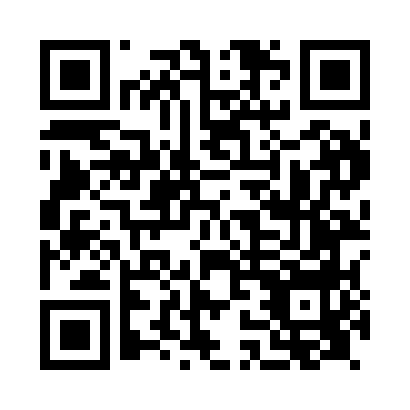 Prayer times for Dunnose, Isle of Wight, UKSat 1 Jun 2024 - Sun 30 Jun 2024High Latitude Method: Angle Based RulePrayer Calculation Method: Islamic Society of North AmericaAsar Calculation Method: HanafiPrayer times provided by https://www.salahtimes.comDateDayFajrSunriseDhuhrAsrMaghribIsha1Sat3:004:571:036:339:0811:062Sun3:004:571:036:349:0911:063Mon3:004:561:036:359:1011:074Tue2:594:551:036:359:1111:075Wed2:594:551:036:369:1211:086Thu2:594:541:046:369:1311:087Fri2:594:541:046:379:1411:098Sat2:594:531:046:379:1511:099Sun2:594:531:046:389:1511:1010Mon2:594:531:046:389:1611:1011Tue2:594:521:056:399:1711:1112Wed2:594:521:056:399:1711:1113Thu2:594:521:056:409:1811:1114Fri2:594:521:056:409:1911:1215Sat2:594:521:056:409:1911:1216Sun2:594:521:066:419:1911:1317Mon2:594:521:066:419:2011:1318Tue2:594:521:066:419:2011:1319Wed2:594:521:066:429:2011:1320Thu2:594:521:066:429:2111:1421Fri3:004:521:076:429:2111:1422Sat3:004:531:076:429:2111:1423Sun3:004:531:076:429:2111:1424Mon3:004:531:076:439:2111:1425Tue3:014:541:086:439:2111:1426Wed3:014:541:086:439:2111:1427Thu3:014:551:086:439:2111:1428Fri3:024:551:086:439:2111:1429Sat3:024:561:086:439:2111:1430Sun3:024:561:096:439:2011:14